      Рассмотрев предложение ООО «Терра» от 26.04.2021 г. № 407, о подготовке изменений в проект планировки территории и проект межевания территории, в соответствии со статьей 45 Градостроительного кодекса Российской Федерации, Администрация муниципального района Сергиевский Самарской области  ПОСТАНОВЛЯЕТ:Подготовить документацию по внесению изменений в проект планировки территории и проект межевания территории объекта АО «Самараинвестнефть»:   «Обустройство Северо-Базарного месторождения нефти. ВЛ-10 кВ» в границах сельского поселения Липовка и сельского поселения Сергиевск муниципального района Сергиевский Самарской области, в части установления параметров планируемого развития элементов планировочной структуры (в т.ч. линии электропередач), а также определения границ земельных участков, предназначенных для размещения  объекта АО «Самараинвестнефть»: «Обустройство Северо-Базарного месторождения нефти. ВЛ-10 кВ» (схема расположения прилагается), в срок до 25 апреля 2022 года.          В указанный в настоящем пункте срок ООО «Терра» обеспечить представление в Администрацию муниципального района Сергиевский Самарской области подготовленную документацию по внесению изменений в проект планировки территории и проект межевания территории объекта АО «Самараинвестнефть»:   «Обустройство Северо-Базарного месторождения нефти. ВЛ-10 кВ» в границах сельского поселения Липовка и сельского поселения Сергиевск муниципального района Сергиевский Самарской области.2. Опубликовать настоящее Постановление в газете «Сергиевский вестник» и разместить на сайте Администрации муниципального района Сергиевский по адресу: http://sergievsk.ru/ в информационно-телекоммуникационной сети Интернет.3. Настоящее Постановление вступает в силу со дня его официального опубликования.       4. Контроль за выполнением настоящего Постановления возложить на заместителя Главы муниципального района Сергиевский  Астапову Е.А.Николаева О.А.Администрациямуниципального районаСергиевскийСамарской областиПОСТАНОВЛЕНИЕ«29» 04 2021 г.№ 408О подготовке изменений в проект планировки территории и проект межевания территории объекта АО «Самараинвестнефть»: «Обустройство Северо-базарного месторождения нефти. ВЛ-10 кВ» в границах сельского поселения Липовка и сельского поселения Сергиевск муниципального района Сергиевский Самарской областиГлава муниципального района СергиевскийА. А. Веселов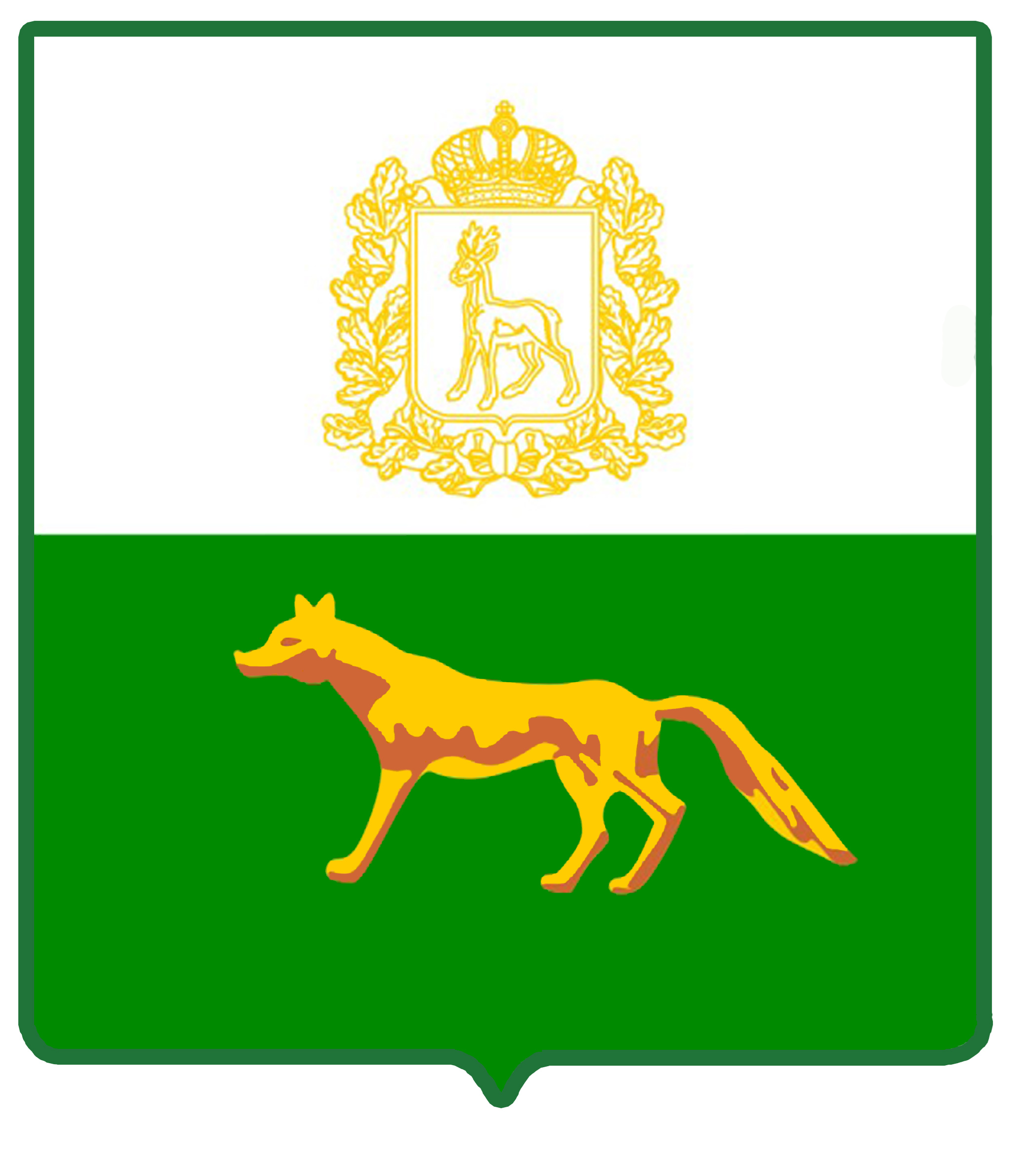 